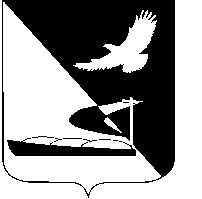 АДМИНИСТРАЦИЯ МУНИЦИПАЛЬНОГО ОБРАЗОВАНИЯ«АХТУБИНСКИЙ РАЙОН»ПОСТАНОВЛЕНИЕ05.06.2014      					                                        № 862Об утверждении Положения о порядке взаимодействия заказчиков с муниципальным казенным учреждением по осуществлению закупок для муниципальных нужд муниципального образования  «Ахтубинский район», осуществляющим полномочия на определение поставщиков (подрядчиков, исполнителей) для администрации МО «Ахтубинский район»,  ее структурных подразделений, являющихся самостоятельными юридическими лицами и подведомственных им муниципальных бюджетных и казенных учреждений муниципального образования «Ахтубинский район» Руководствуясь Федеральным законом от 05.04.2013 № 44-ФЗ «О контрактной системе в сфере закупок товаров, работ, услуг для обеспечения государственных и муниципальных нужд», постановлением администрации МО «Ахтубинский район» от 27.02.2014 № 262 «О создании муниципального казенного учреждения по осуществлению закупок для муниципальных нужд муниципального образования «Ахтубинский район», администрация МО «Ахтубинский район»ПОСТАНОВЛЯЕТ:1. Утвердить Положение о порядке взаимодействия заказчиков с муниципальным казенным учреждением по осуществлению закупок для муниципальных нужд муниципального образования  «Ахтубинский район», осуществляющим полномочия на определение поставщиков (подрядчиков, исполнителей) для администрации МО «Ахтубинский район»,  ее структурных подразделений, являющихся самостоятельными юридическими лицами и подведомственных им муниципальных бюджетных и казенных учреждений муниципального образования «Ахтубинский район» (прилагается). 				2. Отделу информатизации и компьютерного обслуживания администрации обеспечить размещение настоящего постановления в сети Интернет на официальном сайте администрации МО «Ахтубинский район» в разделе «Администрация» подраздел «Официальные документы».3. Отделу контроля и обработки информации администрации МО «Ахтубинский район» (Свиридова Л.В.) представить информацию в газету «Ахтубинская правда» о размещении настоящего постановления в сети «Интернет» на официальном сайте администрации МО «Ахтубинский район» в разделе «Администрация» подраздел «Официальные документы».Глава муниципального  образования                                            В.А.ВедищевУТВЕРЖДЕНОпостановлением  администрации МО «Ахтубинский район»от 05.06.2014  №  862ПОЛОЖЕНИЕо порядке взаимодействия заказчиков с муниципальным казенным учреждением по осуществлению закупок для муниципальных нужд муниципального образования  «Ахтубинский район», осуществляющим полномочия на определение поставщиков (подрядчиков, исполнителей) для администрации МО «Ахтубинский район»,  ее структурных подразделений, являющихся самостоятельными юридическими лицами и подведомственных им муниципальных бюджетных и казенных учреждений муниципального образования «Ахтубинский район» 1. Общие положения1.1. Настоящее Положение о порядке взаимодействия заказчиков с муниципальным казенным учреждением по осуществлению закупок для муниципальных нужд муниципального образования  «Ахтубинский район», осуществляющим полномочия на определение поставщиков (подрядчиков, исполнителей) для администрации МО «Ахтубинский район»,  ее структурных подразделений, являющихся самостоятельными юридическими лицами и подведомственных им муниципальных бюджетных и казенных учреждений МО «Ахтубинский район» (далее - Положение) разработано в соответствии с Конституцией Российской Федерации, Гражданским кодексом Российской Федерации, Бюджетным кодексом Российской Федерации, Федеральным законом от 05.04.2013 №44-ФЗ «О контрактной системе в сфере закупок товаров, работ, услуг для обеспечения государственных и муниципальных нужд» (далее – Федеральный закон), постановлением администрации МО «Ахтубинский район» от 27.02.2014                № 262 «О создании муниципального казенного учреждения по осуществлению закупок для муниципальных нужд муниципального образования «Ахтубинский район» и определяет порядок взаимодействия заказчиков с уполномоченным учреждением, осуществляющим полномочия на определение поставщиков (подрядчиков, исполнителей), регламентирует их права и обязанности в сфере закупок.1.2. Муниципальное казенное учреждение по осуществлению закупок для муниципальных нужд муниципального образования  «Ахтубинский район» (далее - уполномоченное учреждение) осуществляет следующие полномочия:Определение поставщиков (подрядчиков, исполнителей) для администрации муниципального образования «Ахтубинский район», ее структурных подразделений, являющихся самостоятельными юридическими лицами и подведомственных им муниципальных бюджетных и казенных учреждений муниципального образования «Ахтубинский район».1.2.2. Планирование и осуществление закупок, включая определение поставщиков (подрядчиков, исполнителей), с возможностью приемки поставленных товаров, выполненных работ (их результатов), оказанных услуг, для администрации муниципального образования «Ахтубинский район» и её структурных подразделений.2. Планирование закупок2.1. Планирование закупок осуществляется исходя из определенных с учетом положений статьи 13 Федерального закона целей осуществления закупок посредством формирования, утверждения и ведения:1) планов закупок (с 2015 года);2) планов-графиков.2.2. Планы закупок формируются заказчиками, исходя из целей осуществления закупок, определенных с учетом положений статьи 13 Федерального закона, а также с учетом установленных статьей 19 Федерального закона требований к закупаемым заказчиками товарам, работам, услугам (в том числе предельной цены товаров, работ, услуг) и (или) нормативных затрат на обеспечение функций заказчиков.2.3. В планы закупок включаются:2.3.1. идентификационный код закупки, определенный в соответствии со статьей 23 Федерального закона.2.3.2. Цель осуществления закупки, определенная с учетом положений статьи 13 Федерального закона.2.3.3. Наименование объекта и (или) наименования объектов закупки.2.3.4. Объем финансового обеспечения для осуществления закупки.2.3.5. Сроки (периодичность) осуществления планируемых закупок.2.3.6. Обоснование закупки в соответствии со статьей 18 Федерального закона.2.3.7. Информация о закупках товаров, работ, услуг, которые по причине их технической и (или) технологической сложности, инновационного, высокотехнологичного или специализированного характера способны поставить, выполнить, оказать только поставщики (подрядчики, исполнители), имеющие необходимый уровень квалификации, а также предназначены для проведения научных исследований, экспериментов, изысканий, проектных работ (в том числе архитектурно-строительного проектирования).2.3.8. Информация об обязательном общественном обсуждении закупки товара, работы или услуги в соответствии со статьей 20 Федерального закона.2.4. План закупок для администрации МО «Ахтубинский район»,  формируется уполномоченным учреждением в соответствии с требованиями статьи 17 Федерального закона в процессе составления и рассмотрения проекта бюджета муниципального образования «Ахтубинский район», с учетом положений бюджетного законодательства Российской Федерации, и утверждается заказчиком в течение десяти рабочих дней после доведения до муниципального заказчика объема прав в денежном выражении на принятие и (или) исполнение обязательств в соответствии с бюджетным законодательством Российской Федерации.           2.5. План закупок  для структурных подразделений администрации МО «Ахтубинский район», являющихся самостоятельными юридическими лицами и подведомственных им муниципальных бюджетных и казенных учреждений МО «Ахтубинский район» формируется заказчиком самостоятельно в соответствии с требованиями статьи 17 Федерального закона в процессе составления и рассмотрения проекта бюджета, с учетом положений бюджетного законодательства Российской Федерации, и утверждается в течение десяти рабочих дней после доведения до муниципального заказчика объема прав в денежном выражении на принятие и (или) исполнение обязательств в соответствии с бюджетным законодательством Российской Федерации.           2.6. Порядок формирования, утверждения и ведения планов закупок для обеспечения муниципальных нужд устанавливаются Правительством Российской Федерации.            2.7. Планы закупок подлежат изменению при необходимости в соответствии со статьей 17 Федерального закона.           2.8. План закупок формируется заказчиком в соответствии с требованиями статьи 17 Федерального закона, в процессе составления и рассмотрения проектов бюджетов бюджетной системы Российской Федерации с учетом положений бюджетного законодательства Российской Федерации и утверждается в течение десяти рабочих дней после доведения до заказчика объема прав в денежном выражении на принятие и (или) исполнение обязательств в соответствии с бюджетным законодательством Российской Федерации.           2.9. Утвержденный план закупок администрации МО «Ахтубинский район» подлежит размещению уполномоченным учреждением в единой информационной системе в течение трех рабочих дней со дня утверждения или изменения такого плана.            2.10. Утвержденный план закупок структурных подразделений администрации МО «Ахтубинский район», являющихся самостоятельными юридическими лицами и подведомственных им муниципальных бюджетных и казенных учреждений МО «Ахтубинский район» подлежит размещению заказчиками в единой информационной системе в течение трех рабочих дней со дня утверждения или изменения такого плана. 3. Нормирование в сфере закупок 3.1. Администрация МО «Ахтубинский район»,  ее структурные подразделения, являющиеся самостоятельными юридическими лицами и подведомственные им муниципальные бюджетные и казенные учреждения МО «Ахтубинский район» в соответствии с общими правилами нормирования, устанавливают, на основании части 4 статьи 19 Федерального закона, правила нормирования в сфере закупок товаров, работ, услуг для обеспечения муниципальных нужд. 3.2. Администрация МО «Ахтубинский район», ее структурные подразделения, являющиеся самостоятельными юридическими лицами и подведомственные им муниципальные бюджетные и казенные учреждения МО «Ахтубинский район» на основании правил нормирования, утверждают требования к отдельным видам товаров, работ, услуг (в том числе предельные цены товаров, работ, услуг) и (или) нормативные затраты на обеспечение функций указанных органов.4. Обязательное общественное обсуждение закупок4.1. Правительством Российской Федерации устанавливаются случаи проведения обязательного общественного обсуждения закупок и его порядок. Такое обсуждение начинается с даты размещения в единой информационной системе планов закупок, содержащих информацию о закупках, подлежащих обязательному общественному обсуждению, и заканчивается не позднее срока, до истечения которого определение поставщика (подрядчика, исполнителя) может быть отменено заказчиком в соответствии со статьей 36 Федерального закона.4.2. По результатам обязательного общественного обсуждения закупок в соответствии с частями 1 и 2 ст. 20 Федерального закона могут быть внесены изменения в планы закупок, планы-графики, документацию о закупках или закупки могут быть отменены.4.3. Закупки, подлежащие обязательному общественному обсуждению в соответствии с частями 1 и 2 ст. 20 Федерального закона, не могут быть осуществлены без проведения такого обсуждения.4.4. Уполномоченное учреждение не осуществляет действия по определению поставщиков (подрядчиков, исполнителей) товаров, работ, услуг для обеспечения муниципальных нужд, если по закупкам, подлежащим обязательному общественному обсуждению, не проведены такие обсуждения.5. Планы-графики закупок товаров, работ, услуг для обеспечения муниципальных нужд5.1. Планы-графики содержат перечень закупок товаров, работ, услуг для обеспечения муниципальных нужд на финансовый год и являются основанием для осуществления закупок уполномоченным учреждением.5.2. Формирование и ведение плана-графика закупок для обеспечения администрации МО «Ахтубинский район» осуществляется уполномоченным учреждением в соответствии с планами закупок с учётом положений статьи 21 Федерального закона.5.3. Формирование, утверждение и ведение планов-графиков закупок для обеспечения структурных подразделений администрации МО «Ахтубинский район», являющихся самостоятельными юридическими лицами и подведомственных им муниципальных бюджетных и казенных учреждений МО «Ахтубинский район» осуществляется заказчиком самостоятельно с учётом положений статьи 21 Федерального закона.6. Начальная (максимальная) цена контракта, цена контракта, заключаемого с единственным поставщиком (подрядчиком, исполнителем)6.1. Начальная (максимальная) цена контракта, цена контракта, заключаемого с единственным поставщиком (подрядчиком, исполнителем), определяется и обосновывается заказчиком в соответствии с требованиями статьи 22 Федерального закона.6.2. Заказчик при определении и обосновании цены контракта, заключаемого с единственным поставщиком (подрядчиком, исполнителем), в том числе по результатам осуществления закупки у единственного поставщика (подрядчика, исполнителя), в соответствии со статьёй 93 Федерального закона, учитывает требования, установленные в части 3, 4, 5 указанной статьи.  6.3. Начальная (максимальная) цена контракта, цена контракта, заключаемого с единственным поставщиком (подрядчиком, исполнителем), указанная заказчиком должна соответствовать начальной (максимальной) цене муниципального контракта, цене контракта, заключаемого с единственным поставщиком (подрядчиком, исполнителем), указанной в утверждённом заказчиком плане – графике закупок товаров, работ, услуг.7. Порядок взаимодействия при проведении совместных,конкурсов и аукционов7.1. При осуществлении двумя и более заказчиками закупок одних и тех же товаров, работ, услуг такие заказчики вправе проводить совместные конкурсы или аукционы. Права, обязанности и ответственность заказчиков при проведении совместных конкурсов или аукционов определяются соглашением сторон, заключенным в соответствии с Гражданским кодексом Российской Федерации и настоящим Федеральным законом. Контракт с победителем либо победителями совместного конкурса или аукциона заключается каждым заказчиком.7.2. Организатором совместных конкурса или аукциона выступает уполномоченное учреждение в случае наделения его полномочиями в соответствии со статьей 26 настоящего Федерального закона, либо один из заказчиков, если уполномоченному учреждению либо заказчику другие заказчики передали на основании соглашения часть своих полномочий на организацию и проведение совместных конкурса или аукциона. Указанное соглашение должно содержать:7.2.1. Информацию о сторонах соглашения:7.2.1.1. Идентификационный код закупки.7.2.2. Информацию об объекте закупки и о предполагаемом объеме закупки, в отношении которой проводятся совместные конкурсы или аукционы, место, условия и сроки (периоды) поставок товаров, выполнения работ, оказания услуг в отношении каждого заказчика.7.2.3. Начальные (максимальные) цены контрактов каждого заказчика и обоснование таких цен соответствующим заказчиком.7.2.4. Права, обязанности и ответственность сторон соглашения.7.2.5. Информацию об организаторе совместных конкурса или аукциона, в том числе перечень полномочий, переданных указанному организатору сторонами соглашения.7.2.6. Порядок и срок формирования комиссии по осуществлению закупок, регламент работы такой комиссии.7.2.7. Порядок и сроки разработки извещения об осуществлении закупки, приглашения принять участие в совместных закрытом конкурсе или закрытом аукционе, документации о закупке, а также порядок и сроки утверждения документации о закупке.7.2.8. Примерные сроки проведения совместных конкурса или аукциона.7.2.9. Порядок оплаты расходов, связанных с организацией и проведением совместных конкурса или аукциона.7.2.10. Срок действия соглашения.7.2.11. Порядок рассмотрения споров.7.2.12. Иную информацию, определяющую взаимоотношения сторон соглашения при проведении совместных конкурса или аукциона.7.3. Организатор совместного конкурса или аукциона утверждает состав комиссии по осуществлению закупок, в которую включаются представители сторон соглашения пропорционально объему закупок, осуществляемых каждым заказчиком, в общем объеме закупок, если иное не предусмотрено соглашением.7.4. Стороны соглашения несут расходы на проведение совместных конкурса или аукциона пропорционально доле начальной (максимальной) цены контракта каждого заказчика в общей сумме начальных (максимальных) цен контрактов, в целях заключения которых проводятся совместного конкурса или аукцион.7.5. Порядок проведения совместных конкурсов и аукционов устанавливается Правительством Российской Федерации.7.6. Контракт с победителем либо победителями совместных конкурсов или аукционов заключается каждым заказчиком самостоятельно.8. Порядок подачи заказчиками заявок на определение поставщиков (подрядчиков, исполнителей)8.1. Определение поставщиков (подрядчиков, исполнителей) осуществляется уполномоченным учреждением только при наличии информации о закупке, в плане – графике заказчика, а после 01.01.2015 и в плане закупок заказчика.8.2. Заказчики по согласованию с уполномоченным учреждением в соответствии с требованиями Федерального закона выбирают способы определения поставщиков (подрядчиков, исполнителей) установленные в статье 24 указанного Федерального закона. 8.3. В соответствии с информацией, включенной в план-график, подготовленный, с учетом положений пункта 8.1. настоящего Положения, заказчики направляют в уполномоченное учреждение заявку по определению поставщиков (подрядчиков, исполнителей) по формам согласно приложениям № 1 - 6 к настоящему Положению. 8.4. При подготовке заявки на определение поставщиков (подрядчиков, исполнителей),  заказчики обязаны соблюдать требования, установленные Федеральным законом и иными федеральными законами, нормативными правовыми актами в сфере закупок.8.5. К заявке на определение поставщиков (подрядчиков, исполнителей) заказчик прилагает следующие документы в бумажном  и электронном виде:- техническое задание (спецификацию) содержащие краткое изложение условий контракта, наименование и описание объекта закупки с учетом требований, предусмотренных статьей 33 Федерального закона, информацию о количестве и месте доставки товара, являющегося предметом контракта, месте выполнения работы или оказания услуги, являющихся предметом контракта, а также сроки поставки товара или завершения работы либо график оказания услуг, начальная (максимальная) цена контракта, источник финансирования;- обоснование начальной (максимальной) цены контракта. 8.6. Уполномоченное учреждение вправе возвратить заявку заказчику в следующих случаях:- неполного предоставления документов и информации, необходимой для осуществления закупки;- выявления несоответствия содержания заявки и прилагаемых к ней документов требованиям действующего законодательства в сфере закупок;- отсутствие информации о закупке в плане-графике заказчика, а после 01.01.2015 и в плане закупок заказчика.- если начальная (максимальная) цена контракта, цена контракта, заключаемого с единственным поставщиком (подрядчиком, исполнителем) указанная заказчиком в направленной заявке не соответствует начальной (максимальной) цене контракта, цене контракта указанной в утверждённом заказчиком плане – графике закупок товаров, работ, услуг. Заявка возвращается не позднее дня, следующего за днем выявления несоответствия представленных документов.8.7. Разработанная уполномоченным учреждением конкурсная документация, документация об аукционе, документация  о проведении запроса предложений, документация о проведении котировок утверждается заказчиком. 8.8. После утверждения конкурсной документации, документации об аукционе, документации о проведении запроса предложений, документации о проведении котировок, уполномоченным учреждением осуществляются процедуры и действия по определению поставщиков (подрядчиков, исполнителей) путем проведения конкурсов, аукционов, проведения запроса котировок и запроса предложений.9. Порядок утверждения сторонами конкурсной документациии опубликование извещения, конкурсной документации9.1. Уполномоченное учреждение в течение десяти дней со дня поступления заявки осуществляет подготовку извещения о проведении конкурса, (открытый конкурс, конкурс с ограниченным участием, двухэтапный конкурс, закрытый конкурс, закрытый конкурс с ограниченным участием, закрытый двухэтапный конкурс) (далее  - конкурс) документации о проведении  конкурса и направляет на утверждение заказчику.9.2. Заказчик в течение трех рабочих дней со дня получения конкурсной документации утверждает документацию и направляет в адрес уполномоченного учреждения. 9.3. Уполномоченное учреждение в течение трех рабочих дней со дня получения утвержденной конкурсной документации размещает извещение, конкурсную документацию о проведении конкурса в единой информационной системе не менее чем за двадцать дней до даты вскрытия конвертов с заявками на участие в конкурсе или открытия доступа к поданным в форме электронных документов заявкам на участие в конкурсе.10. Порядок внесений изменений и дополнений в конкурсную документацию10.1. Заказчик вправе принять решение о внесении изменений в конкурсную документацию не позднее чем за 5 (пять) дней до даты окончания срока подачи заявок на участие в конкурсе. Изменение объекта закупки, увеличение размера обеспечения заявок на участие в конкурсе не допускаются.10.2. В течение 1 (одного) дня с даты принятия решения о внесении изменений в конкурсную документацию такие изменения размещаются уполномоченным органом в порядке, установленном для размещения извещения о проведении конкурса, и в течение двух рабочих дней с этой даты направляются заказными письмами или в форме электронных документов всем участникам, которым была предоставлена конкурсная документация. При этом срок подачи заявок на участие в конкурсе должен быть продлен таким образом, чтобы с даты размещения в единой информационной системе таких изменений до даты окончания срока подачи заявок на участие в конкурсе этот срок составлял не менее чем 10 (десять) рабочих дней, за исключением случаев, предусмотренных Федеральным законом. Если в конкурсную документацию такие изменения вносятся в отношении конкретного лота, срок подачи заявок на участие в конкурсе должен быть продлен в отношении конкретного лота. 11. Порядок отказа от проведения конкурса11.1. Заказчик вправе отменить определение поставщика (подрядчика, исполнителя) по одному и более лоту, не позднее чем за 5 (пять) дней до даты окончания срока подачи заявок на участие в конкурсе. После размещения в единой информационной системе извещения об отмене определения поставщика (подрядчика, исполнителя) комиссия не вправе вскрывать конверты с заявками участников закупки или открывать доступ к поданным в форме электронных документов заявкам. В этом случае заказчик не позднее следующего рабочего дня после даты принятия решения об отмене определения поставщика (подрядчика, исполнителя) обязан внести соответствующие изменения в план-график.11.2. По истечении срока отмены определения поставщика (подрядчика, исполнителя) в соответствии с частью 1 статьи 36 Федерального закона и до заключения контракта заказчик вправе отменить определение поставщика (подрядчика, исполнителя) только в случае возникновения обстоятельств непреодолимой силы в соответствии с гражданским законодательством.11.3. Решение об отмене определения поставщика (подрядчика, исполнителя) размещается уполномоченным учреждением в единой информационной системе в день принятия этого решения, а также незамедлительно доводится до сведения участников закупки, подавших заявки (при наличии у заказчика, уполномоченного учреждения информации для осуществления связи с данными участниками). Определение поставщика (подрядчика, исполнителя) считается отмененным с момента размещения решения о его отмене в единой информационной системе.11.4. При отмене определения поставщика (подрядчика, исполнителя) заказчик не несет ответственность перед участниками закупки, подавшими заявки, за исключением случая, если вследствие отмены определения поставщика (подрядчика, исполнителя) участникам закупки причинены убытки в результате недобросовестных действий заказчика.12. Порядок разъяснений положений конкурсной документации       12.1. Любой участник конкурса вправе направить в письменной форме заказчику запрос о даче разъяснений положений конкурсной документации. В течение двух рабочих дней с даты поступления указанного запроса заказчик обязан направить в письменной форме или в форме электронного документа разъяснения положений конкурсной документации, если указанный запрос поступил к заказчику не позднее чем за пять дней до даты окончания срока подачи заявок на участие в конкурсе.12.2. В течение одного рабочего дня с даты направления разъяснений положений конкурсной документации такие разъяснения должны быть размещены уполномоченным учреждением в единой информационной системе с указанием предмета запроса, но без указания лица, от которого поступил запрос. Разъяснения положений конкурсной документации не должны изменять ее суть.13. Порядок возврата денежных средств, перечисленных в качестве обеспечения заявки на участие в конкурсе13.1. Денежные средства, внесенные в качестве обеспечения заявки на участие в определении поставщика (подрядчика, исполнителя), возвращаются заказчиком на счет участника закупки в порядке, предусмотренном в статье 44 Федерального закона.14. Порядок утверждения сторонами документации об аукционе вэлектронной форме и опубликование извещения, документации в единой информационной системе14.1. Уполномоченное учреждение в течение десяти дней со дня поступления заявки осуществляет подготовку извещения о проведении аукциона в электронной форме, подготовку документации об аукционе и направляет на утверждение заказчику.14.2. Заказчик в течение трех рабочих дней со дня получения документации об аукционе в электронной форме утверждает документацию и направляет в адрес уполномоченного учреждения.          14.3. Уполномоченное учреждение в течение трех рабочих дней со дня получения утвержденной документации об аукционе, размещает извещение, документацию об аукционе в электронной форме в единой информационной системе.14.4. В случае, если начальная (максимальная) цена контракта (цена лота) не превышает три миллиона рублей, уполномоченное учреждение размещает в единой информационной системе извещение о проведении электронного аукциона не менее чем за семь дней до даты окончания срока подачи заявок на участие в таком аукционе.14.5. В случае, если начальная (максимальная) цена контракта (цена лота) превышает три миллиона рублей, уполномоченное учреждение размещает в единой информационной системе извещение о проведении электронного аукциона не менее чем за пятнадцать дней до даты окончания срока подачи заявок на участие в таком аукционе.15. Порядок отказа от проведения аукциона в электронной форме15.1. Заказчик вправе принять решение об отмене в определении поставщика (подрядчика, исполнителя) по одному и более лоту, не позднее, чем за пять дней до даты окончания срока подачи заявок на участие в аукционе в электронной форме.В случае принятия решения об отмене определения (подрядчика, исполнителя), заказчик направляет в адрес уполномоченного учреждения информацию с решением об отмене аукциона в электронной форме с указанием причин принятия такого решения.15.2. Уполномоченное учреждение, официально разместивший извещение, документацию об аукционе в электронной форме в единой информационной системе, размещает решение об отмене определения поставщика (подрядчика, исполнителя) в единой информационной системе в день принятия этого решения, а также незамедлительно доводит до сведения участников закупки, подавших заявки (при наличии информации о таких участниках закупок). 15.3. Не позднее следующего рабочего дня после даты принятия решения об отмене определения поставщика (подрядчика, исполнителя) уполномоченное учреждение вносит соответствующие изменения в план-график.16. Порядок разъяснений положений документации об аукционе, порядок внесения изменений в извещение, документацию об аукционе в электронной форме16.1. Любой участник электронного аукциона, получивший аккредитацию на электронной площадке, вправе направить на адрес электронной площадки, на которой планируется проведение электронного аукциона, запрос о даче разъяснений положений документации о таком аукционе. При этом участник электронного аукциона вправе направить  не более чем три запроса о даче разъяснений положений данной документации об электронном аукционе. В течение одного часа с момента поступления указанного запроса он направляется оператором электронной площадки заказчику.16.2. В течение двух дней с даты поступления от оператора электронной площадки запроса уполномоченное учреждение размещает в единой информационной системе разъяснения положений документации об электронном аукционе с указанием предмета запроса, но без указания участника электронного аукциона, от которого поступил указанный запрос, при условии, что указанный запрос поступил заказчику не позднее чем за три дня до даты окончания срока подачи заявок на участие в таком аукционе.Разъяснения положений документации об электронном аукционе не должны изменять ее суть.16.3. Заказчик по собственной инициативе или в соответствии с поступившим запросом о даче разъяснений положений документации об электронном аукционе вправе принять решение о внесении изменений в документацию об электронном аукционе не позднее чем за два дня до даты окончания срока подачи заявок на участие в электронном аукционе. Изменение объекта закупки и увеличение размера обеспечения аукционных заявок не допускаются. В течение одного дня с даты принятия указанного решения изменения, внесенные в документацию об электронном аукционе, размещаются уполномоченным учреждением в единой информационной системе. При этом срок подачи заявок на участие в электронном аукционе продлевается так, чтобы с даты размещения изменений до даты окончания срока подачи заявок на участие в электронном аукционе этот срок составлял не менее чем семь дней.17. Порядок взаимодействия при определении поставщика (подрядчика, исполнителя) путем проведения запроса котировок.17.1. Уполномоченное учреждение в течение пяти рабочих дней со дня поступления заявки на определение поставщиков (подрядчиков, исполнителей) путем проведения запроса котировок, в соответствии с Федеральным законом разрабатывает извещение о запросе котировок и направляет заказчику.17.2. Уполномоченное учреждение размещает в единой информационной системе извещение о проведении запроса котировок и проект контракта, заключаемого по результатам проведения такого запроса.17.4. Одновременно с размещением в единой информационной системе извещения о проведении запроса котировок уполномоченное учреждение вправе направить запрос о предоставлении котировок не менее чем трем лицам, осуществляющим поставки товаров, выполнение работ, оказание услуг, предусмотренных извещением о проведении запроса котировок.В случае, предусмотренном статьей 76 Федерального закона, заказчик обязан направить запрос о предоставлении котировок не менее чем трем лицам, которые могут осуществить поставки товаров, выполнение работ, оказание услуг, предусмотренных извещением о проведении запроса котировок.20. Порядок взаимодействия при проведении предварительного отбора участников закупки в целях оказания гуманитарной помощи либо ликвидации последствий чрезвычайных ситуаций природного или техногенного характера20.1. Уполномоченное учреждение в течение пяти рабочих дней со дня поступления заявки путем проведения предварительного отбора в целях оказания гуманитарной помощи либо ликвидации последствий чрезвычайных ситуаций природного или техногенного характера, в соответствии с Федеральным законом:- разрабатывает извещение о проведении предварительного отбора;- не позднее чем за двадцать дней до даты истечения срока подачи заявок на участие в предварительном отборе размещает в единой информационной системе извещение о проведении предварительного отбора. 20.2. Уполномоченное учреждение в течение пяти рабочих дней со дня окончания рассмотрения заявок на участие в предварительном отборе направляет заказчику информацию о включенных в перечень поставщиков участников предварительного отбора.20.3. Заказчик в течение трех рабочих дней утверждает такой перечень поставщиков в соответствии с полученной из уполномоченного учреждения по определению поставщиков (подрядчиков, исполнителей) информации.20.4. В случае, если до даты проведения предварительного отбора в перечне поставщиков остался один участник закупки, заказчик направляет заявку в уполномоченное учреждение по определению поставщиков (подрядчиков, исполнителей) в порядке, установленном в пункте 8.2. настоящего положения.20.5. В целях оказания гуманитарной помощи либо ликвидации последствий чрезвычайной ситуации природного или техногенного характера уполномоченное учреждение направляет запрос о предоставлении котировок всем участникам закупок, которые могут осуществить поставки необходимых товаров, выполнение работ, оказание услуг в соответствии с перечнем поставщиков, установленным в пункте 20.3. настоящего положения.20.6. В течение трех дней с даты подписания протокола о результатах рассмотрения заявок на участие в предварительном отборе уполномоченное учреждение направляет в письменной форме или в форме электронного документа победителю запроса котировок и другим участникам запроса котировок уведомления о результатах рассмотрения и оценки заявок на участие в запросе котировок.21. Определение поставщика (подрядчика, исполнителя) путем проведения запроса предложений21.1. Уполномоченное учреждение в течение пяти рабочих дней со дня поступления заявки путем проведения запроса предложение, в соответствии с Федеральным законом:- разрабатывает извещение о проведении запроса предложений;- размещает в единой информационной системе извещение о проведении запроса предложений не позднее, чем за пять дней до даты проведения такого запроса;- размещает в единой информационной системе документацию о проведении запроса предложений.21.2. Наряду с размещением извещения о проведении запроса предложений уполномоченное учреждение вправе направить приглашения принять участие в запросе предложений лицам, способным осуществить поставки товаров, выполнение работ, оказание услуг, являющихся объектами закупок. В этом случае заказчик предоставляет уполномоченному учреждению информацию о поставщиках (подрядчиках, исполнителей) с которыми в течение восемнадцати месяцев, предшествующих проведению запроса предложений, заказчиком заключались контракты в отношении тех же объектов закупок, при условии, что указанные контракты не были расторгнуты в связи с нарушением поставщиками (подрядчиками, исполнителями) условий указанных контрактов в соответствии с положениями Федерального закона.22. Порядок предоставления уполномоченным учреждением заказчику документов, о результатах определения поставщиков (подрядчиков, исполнителей)22.1. Уполномоченное учреждение  направляет заказчику следующие документы о результатах определения поставщиков (подрядчиков, исполнителей):- протокол вскрытия конвертов с заявками на участие в открытом конкурсе и открытие доступа к поданным в форме электронных документов заявкам на участие в открытом конкурсе в течение дня, следующего после дня подписания такого протокола;- протокол рассмотрения и оценки заявок на участие в конкурсе  в течение дня, следующего после дня подписания такого протокола;- протокол рассмотрения первых частей заявок на участие в открытом аукционе в электронной форме в течение дня, следующего после дня подписания указанного протокола;- протокол подведения итогов открытого аукциона в электронной форме в течение дня, следующего после подписания указанного протокола;- протокол рассмотрения и оценки заявок на участие в запросе котировок в течение дня, следующего после дня подписания протокола рассмотрения и оценки котировочных заявок;- протокол результатов рассмотрения заявок на участие в предварительном отборе в течение дня, следующего после дня подписания указанного протокола;- итоговый протокол и протокол проведения запроса предложений в течение дня, следующего после дня подписания указанного протокола.23. Размещение уполномоченным учреждением протоколов в единой информационной системе23.1. Уполномоченное учреждение размещает в единой информационной системе протоколы по результатам процедур определения поставщиков (подрядчиков, исполнителей) в сроки, установленные Федеральным законом.24. Заключение контракта заказчиками по результатам процедур определения поставщиков (подрядчиков, исполнителей)24.1. Заказчики по результатам процедур определения поставщиков (подрядчиков, исполнителей) осуществляют заключение контрактов в порядке, предусмотренном статьями 54, 70, 78, 82, 83 Федерального закона.  24.2. Результаты отдельного этапа исполнения контракта, информация о поставленном товаре, выполненной работе или об оказанной услуге отражаются заказчиком в отчете, размещаемом заказчиком (уполномоченным учреждением - для администрации МО «Ахтубинский район») в единой информационной системе и содержащем информацию установленную частью 9 статьи 94 Федерального закона.  24.3. В течение трех рабочих дней с даты заключения контракта заказчик (уполномоченное учреждение - для администрации МО «Ахтубинский район») направляет в Управление федерального казначейства по Астраханской области следующую информацию:1) наименование заказчика;2) источник финансирования;3) способ определения поставщика (подрядчика, исполнителя);4) дата подведения результатов определения поставщика (подрядчика, исполнителя) и реквизиты документа, подтверждающего основание заключения контракта;5) дата заключения контракта;6) объект закупки, цена контракта и срок его исполнения, цена единицы товара, работы или услуги, наименование страны происхождения или информация о производителе товара в отношении исполненного контракта;7) наименование, фирменное наименование (при наличии), место нахождения (для юридического лица), фамилия, имя, отчество (при наличии), место жительства (для физического лица), идентификационный номер налогоплательщика поставщика (подрядчика, исполнителя), за исключением информации о физическом лице - поставщике культурных ценностей, в том числе музейных предметов и музейных коллекций, а также редких и ценных изданий, рукописей, архивных документов (включая их копии), имеющих историческое, художественное или иное культурное значение и предназначенных для пополнения государственных музейного, библиотечного, архивного фондов, кино-, фотофондов и аналогичных фондов;8) копия заключенного контракта, подписанная усиленной электронной подписью заказчика;9) идентификационный код закупки;10) решение врачебной комиссии, предусмотренное пунктом 7 части 2 статьи 83 и пунктом 28 части 1 статьи 93 настоящего Федерального закона.24.4. В случае, если в соответствии с Федеральным законом были внесены изменения в условия контракта, заказчик (уполномоченное учреждение - для администрации МО «Ахтубинский район») направляет в Управление федерального казначейства по Астраханской области информацию, предусмотренную пунктом 24.3. настоящего Положения и в отношении которой были внесены изменения в условия контракта, в течение трех рабочих дней с даты внесения таких изменений. 24.5. В течение трех рабочих дней с даты изменения контракта, исполнения контракта, расторжения контракта, приемки поставленного товара, выполненной работы, оказанной услуги заказчик (уполномоченное учреждение - для администрации МО «Ахтубинский район») направляет в Управление федерального казначейства по Астраханской области следующую информацию:1) об изменении контракта с указанием условий контракта, которые были изменены;2) об исполнении контракта, в том числе информация об оплате контракта, о начислении неустоек (штрафов, пеней) в связи с ненадлежащим исполнением обязательств, предусмотренных контрактом, стороной контракта;3) о расторжении контракта с указанием оснований его расторжения.25. Осуществление закупки у единственного поставщика(подрядчика, исполнителя)25.1. Уполномоченное учреждение в течение пяти рабочих дней со дня поступления заявки закупки у единственного поставщика (подрядчика, исполнителя) в случаях, предусмотренных пунктами 1 - 3, 6 - 8, 11 - 14, 16 - 19 части 1 статьи 93 Федерального закона:- разрабатывает извещение о проведении закупки у единственного поставщика;- размещает в единой информационной системе извещение о проведении закупки у единственного поставщика;25.2. В случае осуществления закупки у единственного поставщика (подрядчика, исполнителя) для заключения контракта заказчик (уполномоченное учреждение - для администрации МО «Ахтубинский район») обязан(о) обосновать в документально оформленном отчете невозможность или нецелесообразность использования иных способов определения поставщика (подрядчика, исполнителя), а также цену контракта и иные существенные условия контракта.25.3. Уполномоченное учреждение в течение трех рабочих дней, со дня поступления проектов контрактов на  закупки у единственного поставщика (подрядчика, исполнителя) в случаях, предусмотренных п. 4 части 1 статьи 93 Федерального закона для администрации муниципального образования «Ахтубинский район» и ее структурных подразделений обязано провести юридическую экспертизу поступивших договоров на соответствие их нормам Федерального закона, а также обеспечить их регистрацию для дальнейшего отслеживания исполнения заключенных контрактов в рамках ст. 94 Федерального закона.26. Ответственность за нарушение законодательстваРоссийской Федерации и иных нормативных правовых актов о контрактной системе в сфере закупок26.1. Лица, виновные в нарушении законодательства Российской Федерации и иных нормативных правовых актов о контрактной системе в сфере закупок, несут дисциплинарную, гражданско-правовую, административную, уголовную ответственность в соответствии с законодательством Российской Федерации.27. Заключительные положения27.1. Настоящее Положение применяется к отношениям, связанным с осуществлением закупок товаров, работ, услуг для обеспечения муниципальных нужд, извещения об осуществлении которых размещены в единой информационной системе или на официальном сайте Российской Федерации в информационно-телекоммуникационной сети «Интернет» для размещения информации о размещении заказов на поставки товаров, выполнение работ, оказание услуг либо приглашения принять участие в которых направлены после дня вступления в силу Федерального закона. К отношениям, возникшим до дня вступления в силу Федерального закона от 05.04.2013 № 44-ФЗ «О контрактной системе в сфере закупок товаров, работ, услуг для обеспечения государственных и муниципальных нужд», оно применяется в части прав и обязанностей, которые возникнут после дня его вступления в силу, если иное не предусмотрено, в том числе статьёй 114 указанного Федерального закона.Верно:Приложение  № 1 к Положению о порядке взаимодействия заказчиков с уполномоченным учреждением, осуществляющим полномочия на определениепоставщиков (подрядчиков, исполнителей)На бланке заказчикаРуководителюуполномоченного учреждения по определению поставщиков (подрядчиков, исполнителей)Заявкана определение поставщиков (подрядчиков, исполнителей)путем проведения открытого конкурса,(открытого конкурса с ограниченным участием,двухэтапного открытого конкурса)Согласно плану-графику на _________ год прошу в установленном порядке определить поставщиков (подрядчиков, исполнителей) на __________________________________________________________________________________________________________________________________________________________(наименование предмета открытого конкурса)в соответствии с требованиями, установленных в техническом задании (спецификации)  приложение № ____ к настоящей заявке.Закупка у субъектов малого предпринимательства ________________________________________________________________________________________________________________________________(указывается информация об осуществлении закупки у субъектов малого предпринимательства в соответствии с требованиями статьи 30 Федерального закон от 05 апреля 2013 года № 44-ФЗ «О контрактной системе в сфере закупок товаров, работ, услуг для обеспечения государственных и муниципальных нужд»)Обеспечение нужд должно быть исполнено _____________________________________________________________________________ (информация о месте доставки товара, являющегося предметом контракта, месте выполнения работы или оказания услуги, являющихся предметом контракта, а также сроки поставки товара или завершения работы либо график оказания услуг).Цели осуществления закупок _____________________________________________________________________________(указываются наименование (реквизиты) документа определяющие цели осуществления закупок  в соответствии с требованиями статьи 13 Федерального закон от 05 апреля 2013 года № 44-ФЗ «О контрактной системе в сфере закупок товаров, работ, услуг для обеспечения государственных и муниципальных нужд»).Код бюджетной классификации   __________________________________________________________________________________________________________________________________________________________     (глава, раздел (подраздел), целевая статья, вид расходов, КОСГУ)Источник финансирования заказа  _____________________________________________________________________________                            (наименование бюджета)Начальная (максимальная) цена контракта (цена лота) ____________________ рублей, определена и обоснована посредством применения следующего метода или нескольких следующих методов _____________________________________________________________________________(метод определения начальной (максимальной) цены контракта определяется исходя из требований статьи 22 Федерального закона от 05 апреля 2013 года № 44-ФЗ «О контрактной системе в сфере закупок товаров, работ, услуг для обеспечения государственных и муниципальных нужд»).Начальная (максимальная) цена запасных частей или каждой запасной части к технике, оборудованию, цену единицы работы или услуги ______________________________________________________________________________________________________________________________рублей.(указывается в случае, если при заключении контракта объем подлежащих выполнению работ по техническому обслуживанию и (или) ремонту техники, оборудования, оказанию услуг связи, юридических услуг, медицинских услуг, образовательных услуг, услуг общественного питания, услуг переводчика, услуг по перевозкам грузов, пассажиров и багажа, гостиничных услуг, услуг по проведению оценки невозможно определить, заказчик указывает цену запасных частей или каждой запасной части к технике, оборудованию, цену единицы работы или услуги. При этом должно быть указано, что оплата выполнения работы или оказания услуги осуществляется по цене единицы работы или услуги исходя из объема фактически выполненной работы или оказанной услуги, по цене каждой запасной части к технике, оборудованию исходя из количества запасных частей, поставки которых будут осуществлены в ходе исполнения контракта, но в размере, не превышающем начальной (максимальной) цены контракта, указанной в заявке).Размер обеспечения заявки на участие в открытом конкурсе, а также условия банковской гарантии (в том числе срок ее действия)____________________________________________________________________________________________________________________________(устанавливается в соответствии с требованиями статьи 44 Федерального закона от 05 апреля 2013 года № 44-ФЗ «О контрактной системе в сфере закупок товаров, работ, услуг для обеспечения государственных и муниципальных нужд»)Размер обеспечения исполнения контракта, порядок предоставления такого обеспечения, требования к такому обеспечению ____________________________________________________________________________________________________________________________________(устанавливается в соответствии с требованиями статьи 96 Федерального закона от 05 апреля 2013 года № 44-ФЗ «О контрактной системе в сфере закупок товаров, работ, услуг для обеспечения государственных и муниципальных нужд»)Информация о банковском сопровождении контракта _____________________________________________________________________________(устанавливается в соответствии со статьей 35 Федерального закона от 05 апреля 2013 года № 44-ФЗ «О контрактной системе в сфере закупок товаров, работ, услуг для обеспечения государственных и муниципальных нужд»)Информация о порядке расчетов с поставщиком (подрядчиком, исполнителем)__________________________________________________________________________________________________________________________________________________________________________________________Критерии оценки заявок на участие в открытом конкурсе, величины значимости этих критериев______________________________________________________________________________________________________________(указываются критерии в соответствии с требованиями статьи 32 Федерального закона от 05 апреля 2013 года № 44-ФЗ «О контрактной системе в сфере закупок товаров, работ, услуг для обеспечения государственных и муниципальных нужд»)Ограничение участия в определении поставщика (подрядчика, исполнителя)_____________________________________________________________________________________________________________________________________________(устанавливается в соответствии с требованиями статьи 27 Федерального закон от 05 апреля 2013 года № 44-ФЗ «О контрактной системе в сфере закупок товаров, работ, услуг для обеспечения государственных и муниципальных нужд»)Условия, запреты, ограничения допуска товаров, происходящих из иностранного государства или группы иностранных государств, работ, услуг, соответственно выполняемых, оказываемых иностранными лицами ________________________________________________________________________________________________________________________________(устанавливается при необходимости в соответствии с требованиями статьи 14 Федерального закон от 05 апреля 2013 года № 44-ФЗ «О контрактной системе в сфере закупок товаров, работ, услуг для обеспечения государственных и муниципальных нужд»)Требования к участникам закупки: 1. __________________________________________________________________________(п. 1 ч. 1 ст. 31 Федерального закона № 44-ФЗ, и исчерпывающий перечень документов, которые должны быть представлены участниками открытого конкурса)2. __________________________________________________________________________(п. 2 ч. 1 ст. 31 Федерального закона № 44-ФЗ и исчерпывающий перечень документов, которые должны быть представлены участниками открытого конкурса)3. __________________________________________________________________________(п. 1 ч. 1 ст. 31 Федерального закона № 44-ФЗ, и исчерпывающий перечень документов, которые должны быть представлены участниками открытого конкурса)4. __________________________________________________________________________(п. 2 ч. 1 ст. 31 Федерального закона № 44-ФЗ и исчерпывающий перечень документов, которые должны быть представлены участниками открытого конкурса)Дополнительные требования к участникам закупки:1.	____________________________________________________________________(п. 1 ч. 2 ст. 31 Федерального закона № 44-ФЗ, и исчерпывающий  перечень документов, которые подтверждают соответствие участников закупок дополнительным требованиям)2. _____________________________________________________________________(п. 2 ч. 2 ст. 31 Федерального закона № 44-ФЗ, и исчерпывающий  перечень документов, которые подтверждают соответствие участников закупок дополнительным требованиям)3.  ___________________________________________________________________________(п. 3 ч. 2 ст. 31 Федерального закона № 44-ФЗ, и исчерпывающий  перечень документов, которые подтверждают соответствие участников закупок дополнительным требованиям)4. ______________________________________________________________________(п. 4 ч. 2 ст. 31 Федерального закона № 44-ФЗ, и исчерпывающий  перечень документов, которые подтверждают соответствие участников закупок дополнительным требованиям)Преимущества, предоставляемые заказчиком _____________________________________________________________________________(указываются преимущества, предоставляемые в соответствии со статьями 28 - 30 Федерального закона от 05 апреля 2013 года № 44-ФЗ «О контрактной системе в сфере закупок товаров, работ, услуг для обеспечения государственных и муниципальных нужд»)Информация о контрактной службе, контрактном управляющем, ответственном за заключение контракта __________________________________________________________________________________________________________________________________________________________(Ф.И.О. должностного лица ответственного за осуществление закупки или нескольких закупок, включая исполнение каждого контракта).Ограничение участия в определении поставщика (подрядчика, исполнителя): _____________________________________________________________________________(устанавливается в соответствии с требованиями статьи 27 Федерального закон от 05 апреля 2013 года № 44-ФЗ «О контрактной системе в сфере закупок товаров, работ, услуг для обеспечения государственных и муниципальных нужд»)Прилагаемые документы: _____________________________________________________________________________Дополнительные условия _____________________________________________________________________________                                      (заполняются при необходимости)Руководитель заказчика ____________________   _______________________________                                       (подпись)                                     (расшифровка подписи)М.П.Приложение 2 к Положению о порядке взаимодействия заказчиков с уполномоченным учреждением, осуществляющим полномочия на определениепоставщиков (подрядчиков, исполнителей)На бланке заказчикаРуководителюуполномоченного учреждения по определению поставщиков (подрядчиков, исполнителей)Заявкана определение поставщиков (подрядчиков, исполнителей)путем проведения открытого аукциона в электронной формеСогласно плану-графику на _________ год прошу в установленном порядке определить поставщиков (подрядчиков, исполнителей) на ____________________________________________________________________________________________________________________________________(наименование предмета открытого аукциона)в соответствии с требованиями, установленных в техническом задании (спецификации)  приложение № ____ к настоящей заявке.Закупка у субъектов малого предпринимательства _____________________________________________________________________________(указывается информация об осуществлении закупки у субъектов малого предпринимательства в соответствии с требованиями статьи 30 Федерального закон от 05 апреля 2013 года № 44-ФЗ «О контрактной системе в сфере закупок товаров, работ, услуг для обеспечения государственных и муниципальных нужд»)Обеспечение нужд должно быть исполнено ____________________________________________________________________________________________________________________________________________________________________________________________________________________________________________________________________________________________________________________ (информация о месте доставки товара, являющегося предметом контракта, месте выполнения работы или оказания услуги, являющихся предметом контракта, а также сроки поставки товара или завершения работы либо график оказания услуг).Цели осуществления закупок _____________________________________________________________________________(указываются наименование (реквизиты) документа определяющие цели осуществления закупок  в соответствии с требованиями статьи 13 Федерального закон от 05 апреля 2013 года № 44-ФЗ «О контрактной системе в сфере закупок товаров, работ, услуг для обеспечения государственных и муниципальных нужд»).Код бюджетной классификации   _________________________________________________________________________________________________________________________________________________________                         (глава, раздел (подраздел), целевая статья, вид расходов, КОСГУ)Источник финансирования заказа  _____________________________________________________________________________                                                     (наименование бюджета)Начальная   (максимальная)   цена   контракта  (цена  лота) ____________________ рублей, определена и обоснована посредством применения следующего метода или нескольких следующих методов ___________________________________________________________.(метод определения начальной (максимальной) цены контракта определяется исходя из требований статьи 22 Федерального закона от 05 апреля 2013 года № 44-ФЗ «О контрактной системе в сфере закупок товаров, работ, услуг для обеспечения государственных и муниципальных нужд»).Начальная   (максимальная)   цена   запасных частей или каждой запасной части к технике, оборудованию, цену единицы работы или услуги ________________________________________________________рублей.(указывается в случае, если при заключении контракта объем подлежащих выполнению работ по техническому обслуживанию и (или) ремонту техники, оборудования, оказанию услуг связи, юридических услуг, медицинских услуг, образовательных услуг, услуг общественного питания, услуг переводчика, услуг по перевозкам грузов, пассажиров и багажа, гостиничных услуг, услуг по проведению оценки невозможно определить, заказчик указывает цену запасных частей или каждой запасной части к технике, оборудованию, цену единицы работы или услуги. При этом должно быть указано, что оплата выполнения работы или оказания услуги осуществляется по цене единицы работы или услуги исходя из объема фактически выполненной работы или оказанной услуги, по цене каждой запасной части к технике, оборудованию исходя из количества запасных частей, поставки которых будут осуществлены в ходе исполнения контракта, но в размере, не превышающем начальной (максимальной) цены контракта, указанной в заявке).Размер обеспечения заявок на участие в закупке __________________________________________________________________________________________________________________________________________________________(устанавливается в соответствии с требованиями статьи 44 Федерального закона от 05 апреля 2013 года № 44-ФЗ «О контрактной системе в сфере закупок товаров, работ, услуг для обеспечения государственных и муниципальных нужд»)Реквизиты счета для внесения денежных средств в качестве обеспечения заявок: ____________________________________________________________________________________________________________________________________Размер обеспечения исполнения контракта, порядок предоставления такого обеспечения, требования к такому обеспечению ____________________________________________________________________________________________________________________________________(устанавливается в соответствии с требованиями статьи 96 Федерального закона от 05 апреля 2013 года № 44-ФЗ «О контрактной системе в сфере закупок товаров, работ, услуг для обеспечения государственных и муниципальных нужд»)Информация о банковском сопровождении контракта __________________________________________________________________(устанавливается в соответствии со статьей 35 Федерального закона от 05 апреля 2013 года № 44-ФЗ «О контрактной системе в сфере закупок товаров, работ, услуг для обеспечения государственных и муниципальных нужд»)Информация о порядке расчетов с поставщиком (подрядчиком, исполнителем)________________________________________________________________________________________________________________________Требования к участникам закупки: 1. ____________________________________________________________________(п. 1 ч. 1 ст. 31 Федерального закона № 44-ФЗ, и исчерпывающий перечень документов, которые должны быть представлены участниками открытого конкурса)2. _____________________________________________________________________(п. 2 ч. 1 ст. 31 Федерального закона № 44-ФЗ и исчерпывающий перечень документов, которые должны быть представлены участниками открытого конкурса)3.  _____________________________________________________________________________(п. 3 ч. 1 ст. 31 Федерального закона № 44-ФЗ)4. ___________________________________________________________________________(п. 4 ч. 1 ст. 31 Федерального закона № 44-ФЗ)5. ______________________________________________________________________(п. 5 ч. 1 ст. 31 Федерального закона № 44-ФЗ)6. ______________________________________________________________________(п. 6 ч. 1 ст. 31 Федерального закона № 44-ФЗ)7. ______________________________________________________________________(п. 7 ч. 1 ст. 31 Федерального закона № 44-ФЗ)8. ______________________________________________________________________(п. 8 ч. 1 ст. 31 Федерального закона № 44-ФЗ)Дополнительные требования к участникам закупки:1. ____________________________________________________________________(п. 1 ч. 2 ст. 31 Федерального закона № 44-ФЗ, и исчерпывающий  перечень документов, которые подтверждают соответствие участников закупок дополнительным требованиям)2. _____________________________________________________________________(п. 2 ч. 2 ст. 31 Федерального закона № 44-ФЗ, и исчерпывающий  перечень документов, которые подтверждают соответствие участников закупок дополнительным требованиям)3.  ___________________________________________________________________________(п. 3 ч. 2 ст. 31 Федерального закона № 44-ФЗ, и исчерпывающий  перечень документов, которые подтверждают соответствие участников закупок дополнительным требованиям)4. ______________________________________________________________________(п. 4 ч. 2 ст. 31 Федерального закона № 44-ФЗ, и исчерпывающий  перечень документов, которые подтверждают соответствие участников закупок дополнительным требованиям)Преимущества, предоставляемые заказчиком _______________________________________________________________________________________________________________________________________________________________________________________________________________________________________(указываются преимущества, предоставляемые в соответствии со статьями 28 - 30 Федерального закона от 05 апреля 2013 года № 44-ФЗ «О контрактной системе в сфере закупок товаров, работ, услуг для обеспечения государственных и муниципальных нужд»)Условия, запреты, ограничения допуска товаров, происходящих из иностранного государства или группы иностранных государств, работ, услуг, соответственно выполняемых, оказываемых иностранными лицами _________________________________________________________________________________________________________________________________(устанавливается при необходимости в соответствии с требованиями статьи 14 Федерального закон от 05 апреля 2013 года № 44-ФЗ «О контрактной системе в сфере закупок товаров, работ, услуг для обеспечения государственных и муниципальных нужд»)Ограничение участия в определении поставщика (подрядчика, исполнителя): _____________________________________________________________________________(устанавливается в соответствии с требованиями статьи 27 Федерального закон от 05 апреля 2013 года № 44-ФЗ «О контрактной системе в сфере закупок товаров, работ, услуг для обеспечения государственных и муниципальных нужд»)Информация о контрактной службе, контрактном управляющем, ответственном за заключение контракта __________________________________________________________________________________________________________________________________________________________(Ф.И.О. должностного лица ответственного за осуществление закупки или нескольких закупок, включая исполнение каждого контракта).Прилагаемые документы: ____________________________________________________________________________________________________________________________________Дополнительные условия _________________________________________________________________                                      (заполняются при необходимости)Руководитель заказчика ____________________   _________________________                               (подпись)                                     (расшифровка подписи)М.П.Приложение 3 к Положению о порядке взаимодействия заказчиков с уполномоченным учреждением,осуществляющим полномочия на определениепоставщиков (подрядчиков, исполнителей)На бланке заказчикаРуководителюуполномоченного учреждения по определению поставщиков (подрядчиков, исполнителей)Заявкана определение поставщиков (подрядчиков, исполнителей)путем проведения запроса котировокСогласно плану-графику на _________ год прошу в установленном порядке определить поставщиков (подрядчиков, исполнителей) на ______________________________________________________________________________________________________________________________________________________________________________________________________(наименование предмета запроса котировок)в соответствии с требованиями, установленных в техническом задании (спецификации)  приложение № ____ к настоящей заявке.Закупка у субъектов малого предпринимательства _________________________________________________________________________________________________________________________________(указывается информация об осуществлении закупки у субъектов малого предпринимательства в соответствии с требованиями статьи 30 Федерального закон от 05 апреля 2013 года № 44-ФЗ «О контрактной системе в сфере закупок товаров, работ, услуг для обеспечения государственных и муниципальных нужд»)Обеспечение нужд должно быть исполнено _____________________________________________________________________________ (информация о месте доставки товара, являющегося предметом контракта, месте выполнения работы или оказания услуги, являющихся предметом контракта, а также сроки поставки товара или завершения работы либо график оказания услуг).Цели осуществления закупок _____________________________________________________________________________(указываются наименование (реквизиты) документа определяющие цели осуществления закупок  в соответствии с требованиями статьи 13 Федерального закон от 05 апреля 2013 года № 44-ФЗ «О контрактной системе в сфере закупок товаров, работ, услуг для обеспечения государственных и муниципальных нужд»).Код бюджетной классификации   _________________________________________________________________                         (глава, раздел (подраздел), целевая статья, вид расходов, КОСГУ)Источник финансирования заказа  _____________________________________________________________________________                                                     (наименование бюджета)Начальная   (максимальная)   цена   контракта  (цена  лота) ____________________ рублей, определена и обоснована посредством применения следующего метода или нескольких следующих методов ______________________________________________________________________________________________________________________________________________________________________________________________________________________________________.(метод определения начальной (максимальной) цены контракта определяется исходя из требований статьи 22 Федерального закона от 05 апреля 2013 года № 44-ФЗ «О контрактной системе в сфере закупок товаров, работ, услуг для обеспечения государственных и муниципальных нужд»).Начальная   (максимальная)   цена   запасных частей или каждой запасной части к технике, оборудованию, цену единицы работы или услуги __________________________________________________________________________________________________________________________рублей.(указывается в случае, если при заключении контракта объем подлежащих выполнению работ по техническому обслуживанию и (или) ремонту техники, оборудования, оказанию услуг связи, юридических услуг, медицинских услуг, образовательных услуг, услуг общественного питания, услуг переводчика, услуг по перевозкам грузов, пассажиров и багажа, гостиничных услуг, услуг по проведению оценки невозможно определить, заказчик указывает цену запасных частей или каждой запасной части к технике, оборудованию, цену единицы работы или услуги. При этом должно быть указано, что оплата выполнения работы или оказания услуги осуществляется по цене единицы работы или услуги исходя из объема фактически выполненной работы или оказанной услуги, по цене каждой запасной части к технике, оборудованию исходя из количества запасных частей, поставки которых будут осуществлены в ходе исполнения контракта, но в размере, не превышающем начальной (максимальной) цены контракта, указанной в заявке).Информация о порядке расчетов с поставщиком (подрядчиком, исполнителем)____________________________________________________________________________________________________________________________________________Требования к участникам закупки: 1. ______________________________________________________________________(п. 6 ч. 1 ст. 31 Федерального закона № 44-ФЗ)Преимущества, предоставляемые заказчиком _____________________________________________________________________________(указываются преимущества, предоставляемые в соответствии со статьями 28 - 30 Федерального закона от 05 апреля 2013 года № 44-ФЗ «О контрактной системе в сфере закупок товаров, работ, услуг для обеспечения государственных и муниципальных нужд»)Ограничение участия в определении поставщика (подрядчика, исполнителя): _____________________________________________________________________________(устанавливается в соответствии с требованиями статьи 27 Федерального закон от 05 апреля 2013 года № 44-ФЗ «О контрактной системе в сфере закупок товаров, работ, услуг для обеспечения государственных и муниципальных нужд»)Информация о контрактной службе, контрактном управляющем, ответственных за заключение контракта __________________________________________________________(Ф.И.О. должностного лица ответственного за осуществление закупки или нескольких закупок, включая исполнение каждого контракта).Прилагаемые документы: ____________________________________________________________________________________________________________________________________Дополнительные условия __________________________________________________________________                                      (заполняются при необходимости)Руководитель заказчика ____________________   _________________________                        (подпись)                                     (расшифровка подписи)М.П.Приложение 4 к Положению о порядке взаимодействия заказчиков с уполномоченным учреждением,осуществляющим полномочия на определениепоставщиков (подрядчиков, исполнителей)На бланке заказчикаРуководителюуполномоченного учреждения по определению поставщиков (подрядчиков, исполнителей)Заявкана определение поставщиков (подрядчиков, исполнителей)путем проведения запроса предложенийСогласно плана-графика на _________ год прошу в установленном порядке определить поставщиков (подрядчиков, исполнителей) на ______________________________________________________________________________________________________________________________________________________________________________________________________                           			(наименование предмета запроса предложений)в соответствии с требованиями, установленных в техническом задании (спецификации)  приложение № ____ к настоящей заявке.Запрос предложений прошу осуществить в связи _________________________________________________________________________________________________________________________________(указывается пункт части 2 статьи 83 Федерального закон от 05 апреля 2013 года № 44-ФЗ «О контрактной системе в сфере закупок товаров, работ, услуг для обеспечения государственных и муниципальных нужд» на основании которого проводиться запрос предложений)Закупка у субъектов малого предпринимательства _____________________________________________________________________________(указывается информация об осуществлении закупки у субъектов малого предпринимательства в соответствии с требованиями статьи 30 Федерального закон от 05 апреля 2013 года № 44-ФЗ «О контрактной системе в сфере закупок товаров, работ, услуг для обеспечения государственных и муниципальных нужд»)Обеспечение нужд должно быть исполнено _____________________________________________________________________________ (информация о месте доставки товара, являющегося предметом контракта, месте выполнения работы или оказания услуги, являющихся предметом контракта, а также сроки поставки товара или завершения работы либо график оказания услуг).Цели осуществления закупок _________________________________________________________________________(указываются наименование (реквизиты) документа определяющие цели осуществления закупок  в соответствии с требованиями статьи 13 Федерального закон от 05 апреля 2013 года № 44-ФЗ «О контрактной системе в сфере закупок товаров, работ, услуг для обеспечения государственных и муниципальных нужд»).Код бюджетной классификации   ____________________________________________                         (глава, раздел (подраздел), целевая статья, вид расходов, КОСГУ)Источник финансирования заказа  _____________________________________________________________________________                                                     (наименование бюджета)Начальная   (максимальная)   цена   контракта  (цена  лота) ____________________ рублей, определена и обоснована посредством применения следующего метода или нескольких следующих методов ___________________________________________________________.(метод определения начальной (максимальной) цены контракта определяется исходя из требований статьи 22 Федерального закона от 05 апреля 2013 года № 44-ФЗ «О контрактной системе в сфере закупок товаров, работ, услуг для обеспечения государственных и муниципальных нужд»).Начальная   (максимальная)   цена   запасных частей или каждой запасной части к технике, оборудованию, цену единицы работы или услуги ____________________________рублей.(указывается в случае, если при заключении контракта объем подлежащих выполнению работ по техническому обслуживанию и (или) ремонту техники, оборудования, оказанию услуг связи, юридических услуг, медицинских услуг, образовательных услуг, услуг общественного питания, услуг переводчика, услуг по перевозкам грузов, пассажиров и багажа, гостиничных услуг, услуг по проведению оценки невозможно определить, заказчик указывает цену запасных частей или каждой запасной части к технике, оборудованию, цену единицы работы или услуги. При этом должно быть указано, что оплата выполнения работы или оказания услуги осуществляется по цене единицы работы или услуги исходя из объема фактически выполненной работы или оказанной услуги, по цене каждой запасной части к технике, оборудованию исходя из количества запасных частей, поставки которых будут осуществлены в ходе исполнения контракта, но в размере, не превышающем начальной (максимальной) цены контракта, указанной в заявке).Информация о порядке расчетов с поставщиком (подрядчиком, исполнителем)________________________________________________________________________________________________________________________Размер и порядок внесения денежных средств в качестве обеспечения заявок на участие в закупке, а также условия банковской гарантии _________________________________________________________________________________________________________________________________(указывается размер и порядок внесения денежных средств в качестве обеспечения заявок на участие в закупке, а также условия банковской гарантии в соответствии с требованиями стать 44, 45 Федерального закона от 05 апреля 2013 года № 44-ФЗ «О контрактной системе в сфере закупок товаров, работ, услуг для обеспечения государственных и муниципальных нужд»)Критерии оценки заявок на участие в запросе предложений, величины значимости этих критериев ____________________________________________________________________((указываются критерии в соответствии с требованиями статьи 32 Федерального закона от 05 апреля 2013 года № 44-ФЗ «О контрактной системе в сфере закупок товаров, работ, услуг для обеспечения государственных и муниципальных нужд»)Требования к участникам закупки: 1. ____________________________________________________________________(п. 1 ч. 1 ст. 31 Федерального закона № 44-ФЗ, и исчерпывающий перечень документов, которые должны быть представлены участниками открытого конкурса)2. _____________________________________________________________________(п. 2 ч. 1 ст. 31 Федерального закона № 44-ФЗ и исчерпывающий перечень документов, которые должны быть представлены участниками открытого конкурса)3.  _____________________________________________________________________(п. 3 ч. 1 ст. 31 Федерального закона № 44-ФЗ)4. ______________________________________________________________________(п. 4 ч. 1 ст. 31 Федерального закона № 44-ФЗ)5. ______________________________________________________________________(п. 5 ч. 1 ст. 31 Федерального закона № 44-ФЗ)6. ______________________________________________________________________(п. 6 ч. 1 ст. 31 Федерального закона № 44-ФЗ)7. ______________________________________________________________________(п. 7 ч. 1 ст. 31 Федерального закона № 44-ФЗ)8. ______________________________________________________________________(п. 8 ч. 1 ст. 31 Федерального закона № 44-ФЗ)Дополнительные требования к участникам закупки:1. ____________________________________________________________________(п. 1 ч. 2 ст. 31 Федерального закона № 44-ФЗ, и исчерпывающий  перечень документов, которые подтверждают соответствие участников закупок дополнительным требованиям)2. _____________________________________________________________________(п. 2 ч. 2 ст. 31 Федерального закона № 44-ФЗ, и исчерпывающий  перечень документов, которые подтверждают соответствие участников закупок дополнительным требованиям)3. _____________________________________________________________________________(п. 3 ч. 2 ст. 31 Федерального закона № 44-ФЗ, и исчерпывающий  перечень документов, которые подтверждают соответствие участников закупок дополнительным требованиям)4. ______________________________________________________________________(п. 4 ч. 2 ст. 31 Федерального закона № 44-ФЗ, и исчерпывающий  перечень документов, которые подтверждают соответствие участников закупок дополнительным требованиям)Преимущества, предоставляемые заказчиком _____________________________________________________________________________(указываются преимущества, предоставляемые в соответствии со статьями 28 - 30 Федерального закона от 05 апреля 2013 года № 44-ФЗ «О контрактной системе в сфере закупок товаров, работ, услуг для обеспечения государственных и муниципальных нужд»)Информация о контрактной службе, контрактном управляющем, ответственном за заключение контракта _____________________________________________________________________________________________________________________________________________________(Ф.И.О. должностного лица ответственного за осуществление закупки или нескольких закупок, включая исполнение каждого контракта).Прилагаемые документы: ____________________________________________________________________________________________________________________________________Дополнительные условия _____________________________________________________________________________                                      (заполняются при необходимости)Руководитель заказчика ____________________   _________________________                                          (подпись)                                     (расшифровка подписи)М.П.Приложение 5 к Положению о порядке взаимодействия заказчиков с уполномоченным учреждением,осуществляющим полномочия на определениепоставщиков (подрядчиков, исполнителей)На бланке заказчикаРуководителюуполномоченного учреждения по определению поставщиков (подрядчиков, исполнителей)Заявкана определение поставщиков (подрядчиков, исполнителей) путем проведения предварительного отбора участников закупки в целях оказания гуманитарной помощи либо ликвидации последствий чрезвычайных ситуаций природного или техногенного характераСогласно плана-графика на _________ год прошу в установленном порядке определить поставщиков (подрядчиков, исполнителей) на ______________________________________________________________________________________________________________________________________________________________________________________________________                           			(наименование предмета предварительного отбора)в соответствии с требованиями, установленных в техническом задании (спецификации)  приложение № ____ к настоящей заявке.Обеспечение нужд должно быть исполнено __________________________________________________________________________________________________________________________________ (информация о месте доставки товара, являющегося предметом контракта, месте выполнения работы или оказания услуги, являющихся предметом контракта, а также сроки поставки товара или завершения работы либо график оказания услуг).Начальная (максимальная) цена контракта (цена лота) ____________________ рублей, определена и обоснована посредством применения следующего метода или нескольких следующих методов ___________________________________________________________.(метод определения начальной (максимальной) цены контракта определяется исходя из требований статьи 22 Федерального закона от 05 апреля 2013 года № 44-ФЗ «О контрактной системе в сфере закупок товаров, работ, услуг для обеспечения государственных и муниципальных нужд»).Начальная (максимальная) цена запасных частей или каждой запасной части к технике, оборудованию, цену единицы работы или услуги ____________________________рублей.(указывается в случае, если при заключении контракта объем подлежащих выполнению работ по техническому обслуживанию и (или) ремонту техники, оборудования, оказанию услуг связи, юридических услуг, медицинских услуг, образовательных услуг, услуг общественного питания, услуг переводчика, услуг по перевозкам грузов, пассажиров и багажа, гостиничных услуг, услуг по проведению оценки невозможно определить, заказчик указывает цену запасных частей или каждой запасной части к технике, оборудованию, цену единицы работы или услуги. При этом должно быть указано, что оплата выполнения работы или оказания услуги осуществляется по цене единицы работы или услуги исходя из объема фактически выполненной работы или оказанной услуги, по цене каждой запасной части к технике, оборудованию исходя из количества запасных частей, поставки которых будут осуществлены в ходе исполнения контракта, но в размере, не превышающем начальной (максимальной) цены контракта, указанной в заявке).Цели осуществления закупок _____________________________________________________________________________(указываются наименование (реквизиты) документа определяющие цели осуществления закупок  в соответствии с требованиями статьи 13 Федерального закон от 05 апреля 2013 года № 44-ФЗ «О контрактной системе в сфере закупок товаров, работ, услуг для обеспечения государственных и муниципальных нужд»).Код бюджетной классификации   ____________________________________________________________________________                         (глава, раздел (подраздел), целевая статья, вид расходов, КОСГУ)Источник финансирования заказа  _____________________________________________________________________________                                                     (наименование бюджета)Размер обеспечения заявок на участие в закупке _____________________________________________________________________________(устанавливается в соответствии с требованиями статьи 44 Федерального закона от 05 апреля 2013 года № 44-ФЗ «О контрактной системе в сфере закупок товаров, работ, услуг для обеспечения государственных и муниципальных нужд»)Размер обеспечения исполнения контракта, порядок предоставления такого обеспечения, требования к такому обеспечению ____________________________________________________________________________________________________________________________________(устанавливается в соответствии с требованиями статьи 96 Федерального закона от 05 апреля 2013 года № 44-ФЗ «О контрактной системе в сфере закупок товаров, работ, услуг для обеспечения государственных и муниципальных нужд»)Информация о банковском сопровождении контракта _____________________________________________________________________________(устанавливается в соответствии со статьей 35 Федерального закона от 05 апреля 2013 года № 44-ФЗ «О контрактной системе в сфере закупок товаров, работ, услуг для обеспечения государственных и муниципальных нужд»)Информация о порядке расчетов с поставщиком (подрядчиком, исполнителем)________________________________________________________________________________________________________________________                                                                      начальная (максимальная) цена контракта,Ограничение участия в определении поставщика (подрядчика, исполнителя): _________________________________________________________________(устанавливается в соответствии с требованиями статьи 27 Федерального закон от 05 апреля 2013 года № 44-ФЗ «О контрактной системе в сфере закупок товаров, работ, услуг для обеспечения государственных и муниципальных нужд»)Требования к участникам закупки: 1.	____________________________________________________________________(п. 1 ч. 1 ст. 31 Федерального закона № 44-ФЗ, и исчерпывающий перечень документов, которые должны быть представлены участниками открытого конкурса)2. _____________________________________________________________________(п. 2 ч. 1 ст. 31 Федерального закона № 44-ФЗ и исчерпывающий перечень документов, которые должны быть представлены участниками открытого конкурса)3.  ___________________________________________________________________________(п. 3 ч. 1 ст. 31 Федерального закона № 44-ФЗ)4. ______________________________________________________________________(п. 4 ч. 1 ст. 31 Федерального закона № 44-ФЗ)5. ______________________________________________________________________(п. 5 ч. 1 ст. 31 Федерального закона № 44-ФЗ)6. ______________________________________________________________________(п. 6 ч. 1 ст. 31 Федерального закона № 44-ФЗ)7. ______________________________________________________________________(п. 7 ч. 1 ст. 31 Федерального закона № 44-ФЗ)8. ______________________________________________________________________(п. 8 ч. 1 ст. 31 Федерального закона № 44-ФЗ)Дополнительные требования к участникам закупки:1. ____________________________________________________________________(п. 1 ч. 2 ст. 31 Федерального закона № 44-ФЗ, и исчерпывающий  перечень документов, которые подтверждают соответствие участников закупок дополнительным требованиям)2. _____________________________________________________________________(п. 2 ч. 2 ст. 31 Федерального закона № 44-ФЗ, и исчерпывающий  перечень документов, которые подтверждают соответствие участников закупок дополнительным требованиям)3.  _____________________________________________________________________________ (п. 3 ч. 2 ст. 31 Федерального закона № 44-ФЗ, и исчерпывающий  перечень документов, которые подтверждают соответствие участников закупок дополнительным требованиям)4. ______________________________________________________________________(п. 4 ч. 2 ст. 31 Федерального закона № 44-ФЗ, и исчерпывающий  перечень документов, которые подтверждают соответствие участников закупок дополнительным требованиям)Информация о контрактной службе, контрактном управляющем, ответственном за заключение контракта ___________________________________________________________________________________________________________________________________________________________________________________________________(Ф.И.О. должностного лица ответственного за осуществление закупки или нескольких закупок, включая исполнение каждого контракта).Прилагаемые документы: _______________________________________________________Дополнительные условия _______________________________________________________                                      (заполняются при необходимости)Руководитель заказчика ____________________   _________________________                              (подпись)                                     (расшифровка подписи)М.П.Приложение 6 к Положению о порядке взаимодействия заказчиков с уполномоченным учреждением,осуществляющим полномочия на определениепоставщиков (подрядчиков, исполнителей)На бланке заказчикаРуководителюуполномоченного учреждения по определению поставщиков (подрядчиков, исполнителей)Заявкана закупку у единственного поставщика (подрядчика, исполнителя)Согласно плана-графика на _________ год прошу в установленном порядке определить поставщиков (подрядчиков, исполнителей) на ______________________________________________________________________________________________________________________________________________________________________________________________________(наименование предмета закупки)в соответствии с требованиями, установленных в техническом задании (спецификации)  приложение № ____ к настоящей заявке.Обеспечение нужд должно быть исполнено _________________________________________________________________________________________________________________________________(информация о месте доставки товара, являющегося предметом контракта, месте выполнения работы или оказания услуги, являющихся предметом контракта, а также сроки поставки товара или завершения работы либо график оказания услуг).Идентификационный код закупки _____________________________________________________________________________Код бюджетной классификации   ____________________________________________                         (глава, раздел (подраздел), целевая статья, вид расходов, КОСГУ)Источник финансирования заказа  _____________________________________________________________________________                                                     (наименование бюджета)Начальная   (максимальная)   цена   контракта  (цена  лота) ____________________ рублей, определена и обоснована посредством применения следующего метода или нескольких следующих методов ____________________________________________________________________________________________________________________________________.(метод определения начальной (максимальной) цены контракта определяется исходя из требований статьи 22 Федерального закона от 05 апреля 2013 года № 44-ФЗ «О контрактной системе в сфере закупок товаров, работ, услуг для обеспечения государственных и муниципальных нужд»).Начальная   (максимальная)   цена   запасных частей или каждой запасной части к технике, оборудованию, цену единицы работы или услуги ____________________________рублей.(указывается в случае, если при заключении контракта объем подлежащих выполнению работ по техническому обслуживанию и (или) ремонту техники, оборудования, оказанию услуг связи, юридических услуг, медицинских услуг, образовательных услуг, услуг общественного питания, услуг переводчика, услуг по перевозкам грузов, пассажиров и багажа, гостиничных услуг, услуг по проведению оценки невозможно определить, заказчик указывает цену запасных частей или каждой запасной части к технике, оборудованию, цену единицы работы или услуги. При этом должно быть указано, что оплата выполнения работы или оказания услуги осуществляется по цене единицы работы или услуги исходя из объема фактически выполненной работы или оказанной услуги, по цене каждой запасной части к технике, оборудованию исходя из количества запасных частей, поставки которых будут осуществлены в ходе исполнения контракта, но в размере, не превышающем начальной (максимальной) цены контракта, указанной в заявке).Ограничение участия в определении поставщика (подрядчика, исполнителя): _____________________________________________________________________________(устанавливается в соответствии с требованиями статьи 27 Федерального закон от 05 апреля 2013 года № 44-ФЗ «О контрактной системе в сфере закупок товаров, работ, услуг для обеспечения государственных и муниципальных нужд»)Размер обеспечения исполнения контракта, порядок предоставления такого обеспечения, требования к такому обеспечению _____________________________________________________________________________(устанавливается в соответствии с требованиями статьи 96 Федерального закона от 05 апреля 2013 года № 44-ФЗ «О контрактной системе в сфере закупок товаров, работ, услуг для обеспечения государственных и муниципальных нужд»)Информация о банковском сопровождении контракта _____________________________________________________________________________(устанавливается в соответствии со статьей 35 Федерального закона от 05 апреля 2013 года № 44-ФЗ «О контрактной системе в сфере закупок товаров, работ, услуг для обеспечения государственных и муниципальных нужд»)Информация о порядке расчетов с поставщиком (подрядчиком, исполнителем)______________________________________________________________________________________________________________________Информация о контрактной службе, контрактном управляющем, ответственных за заключение контракта __________________________________________________________________________________________________________________________________________________________(Ф.И.О. должностного лица ответственного за осуществление закупки или нескольких закупок, включая исполнение каждого контракта).Прилагаемые документы: _______________________________________________________Дополнительные условия _______________________________________________________ (заполняются при необходимости)Руководитель заказчика ____________________   _________________________                             (подпись)                                     (расшифровка подписи)М.П.